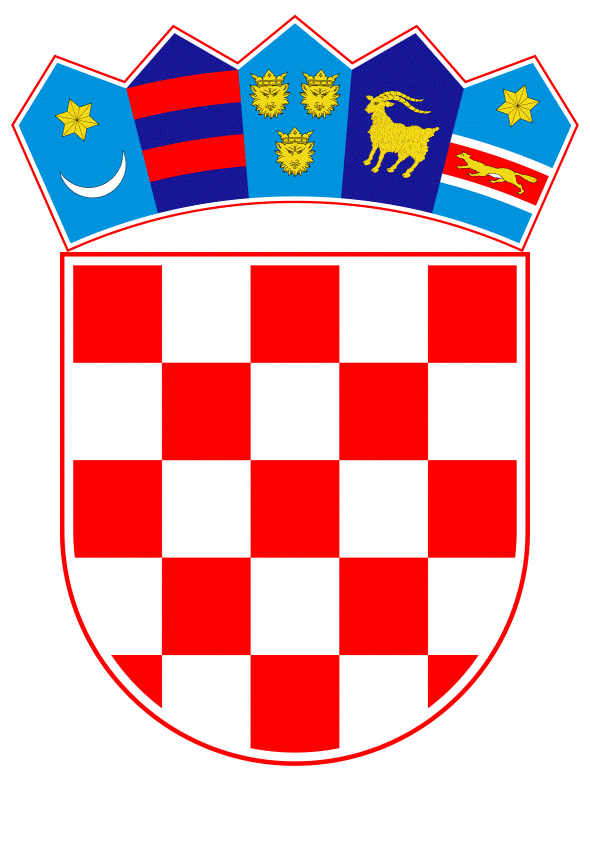 VLADA REPUBLIKE HRVATSKEZagreb, 1. kolovoza 2019.______________________________________________________________________________________________________________________________________________________________________________________________________________________________         PrijedlogNa temelju članka 31. stavka 2. Zakona o Vladi Republike Hrvatske (Narodne novine, br. 150/11, 119/14, 93/16 i 116/18), Vlada Republike Hrvatske je na sjednici održanoj __________________ 2019. godine donijelaO D L U K U   o davanju suglasnosti ravnatelju Kliničkog bolničkog centra Rijeka, za sklapanje ugovora za izvođenje radova na izgradnji zgrada dječje bolnice i Klinike za ginekologiju i porodništvo, termoenergetskog bloka te otvorenog višeetažnog parkirališta na lokalitetu SušakI.Daje se suglasnost ravnatelju Kliničkog bolničkog centra Rijeka za sklapanje ugovora za izvođenje radova na izgradnji zgrada dječje bolnice i Klinike za ginekologiju i porodništvo, termoenergetskog bloka te otvorenog višeetažnog parkirališta na lokalitetu Sušak, između Kliničkog bolničkog centra Rijeka i zajednice ponuditelja Kamgrad d.o.o., Josipa Lončara 1/h iz Zagreba i GP Krk d.d., Stjepana Radića 31, Krk, na iznos od 639.432.953,76 kuna bez PDV-a, odnosno 799.291.192,20 kuna s PDV-om, sukladno Odluci Upravnog vijeća Kliničkog bolničkog centra Rijeka, klase: 003-06/19-01/05, urbroja, 2170-29-02/1-19-8 od 1. srpnja 2019. godine.II.Ova Odluka stupa na snagu danom donošenja.Klasa: Urbroj: Zagreb, __________      PREDSJEDNIK                                                                                                      mr. sc. Andrej PlenkovićO B R A Z L O Ž E N J EKlinički bolnički centar Rijeka (u daljnjem tekstu: KBC Rijeka) kao javni naručitelj proveo je javne natječaje sukladno Zakonu o javnoj nabavi ("Narodne novine" broj 120/16), radi izgradnje objekata sukladno projektnoj dokumentaciji, za koje su izdani dokumenti na temelju kojih ima pravo graditi i to:-	Zgrada D3-1.2. i 2a. Bolnica za majku i dijete  – nova građevina u kojoj će biti smještena dječja bolnica te Klinika za ginekologiju i porodništvo, -	Zgrada D3-1.3. Termoenergetski blok – rekonstrukcija i dogradnja građevine u kojoj se planira smjestiti termoenergetski blok s centralnom kuhinjom, servisnim pogonima i radionicama, a koji je u funkciji svih postojećih i budućih objekata koji se planiraju izgraditi na lokaciji Sušak,-	Zgrada D3-1.9. Otvoreno višeetažno parkiralište – nova građevina koja je funkcionalno i građevinski povezana s objektom D.3.1-3.Slijedom provedenih natječaja sklopiti će se ugovori o:-	izvođenju radova, -	stručnom nadzoru nad izvođenjem radova, -	projektantskom nadzoruTemeljem odluke o odabiru ekonomski najpovoljnije ponude zajednice ponuditelja Kamgrad d.o.o. i GP Krk d.d. u ukupnom iznosu od 639.432.953,76 kuna bez PDV-a, odnosno 799.291.192,20 kuna s PDV-om, Upravno vijeće Kliničkog bolničkog centra Rijeka je svojom Odlukom klase: 003-06/19-01/05, urbroja, 2170-29-02/1-19-8 od 1. srpnja 2019. godine, ovlastilo ravnatelja KBC Rijeka za sklapanje Ugovora s ponuditeljem, uz prethodno pribavljanje suglasnosti osnivača.Sredstva za podmirenje obveze iz ugovora osiguravaju se u državnom proračunu Republike Hrvatske, u razdjelu Ministarstva zdravstva, na pozicijama Kliničkog bolničkog centra Rijeka, kapitalnom projektu K882002 Klinički bolnički centar Rijeka - izravna kapitalna ulaganja u okviru namjenskih izvora financiranja Kliničkog bolničkog centra Rijeka i izvora financiranja opći prihodi i primici. Slijedom navedenog predloženom odukom omogućiti će se KBC- u Rijeka sklapanje ugovora s ekonomski najpovoljnijim ponuditeljem - zajednicom ponuditelja Kamgrad d.o.o. i GP Krk d.d. u iznosu od 639.432.953,76 kuna bez PDV-a, odnosno 799.291.192,20 kuna s PDV-om, prema prihvaćenoj ponudi, kako bi mogla početi izgradnja važnih kapitalnih objekata za unaprjeđenje kvalitete zdravstvene zaštite djece i žena i potrebnih pratećih objekata u KBC Rijeka. Predlagatelj:Ministarstvo zdravstvaPredmet:Prijedlog odluke o davanju suglasnosti ravnatelju Kliničkog bolničkog centra Rijeka, za sklapanje ugovora za izvođenje radova na izgradnji zgrada dječje bolnice i Klinike za ginekologiju i porodništvo, termoenergetskog bloka te otvorenog višeetažnog parkirališta na lokalitetu Sušak